PrescribingKey points to remember for prescribersBefore starting to writeCorrect patientCorrect address – some may have moved house but have old stickers in notesCorrect medication item – e.g. when on more than one formulation of methylphenidateCorrect formulation – e.g. when available in more than one form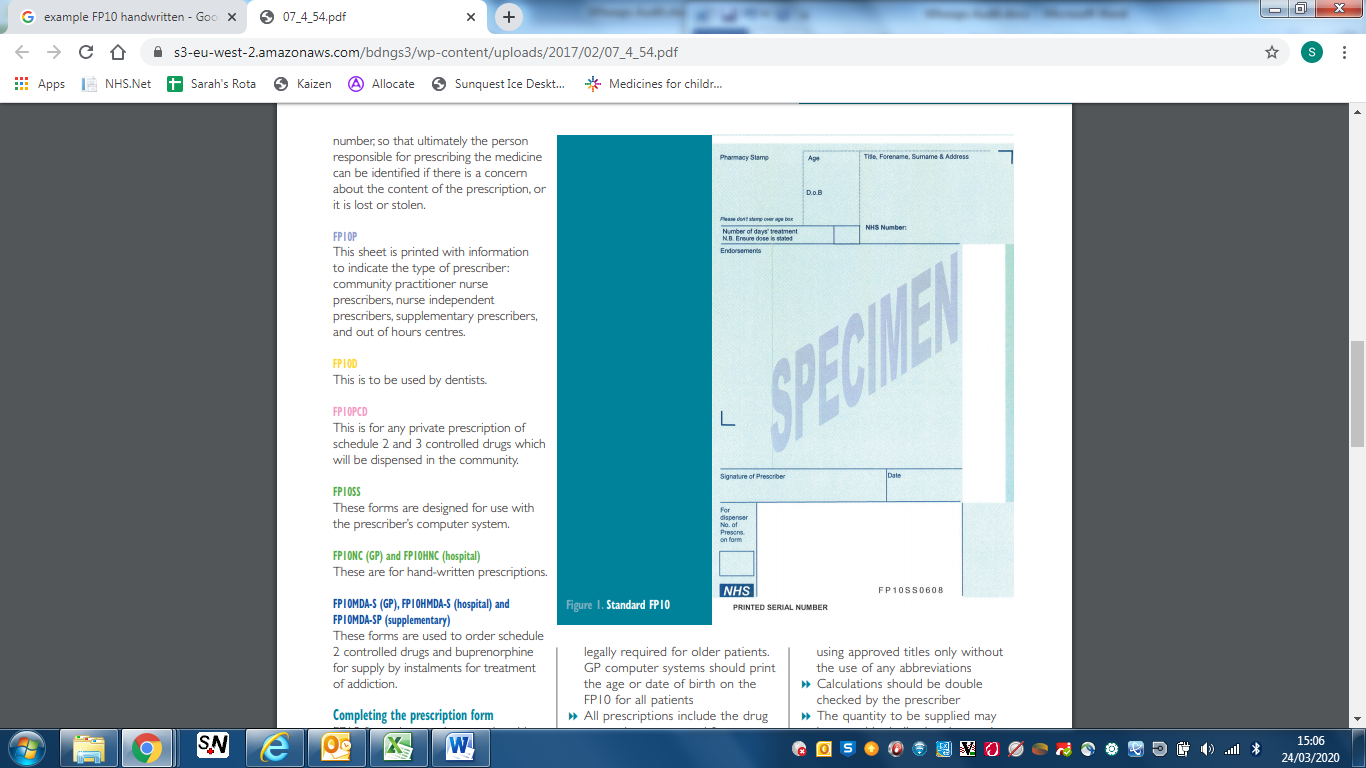 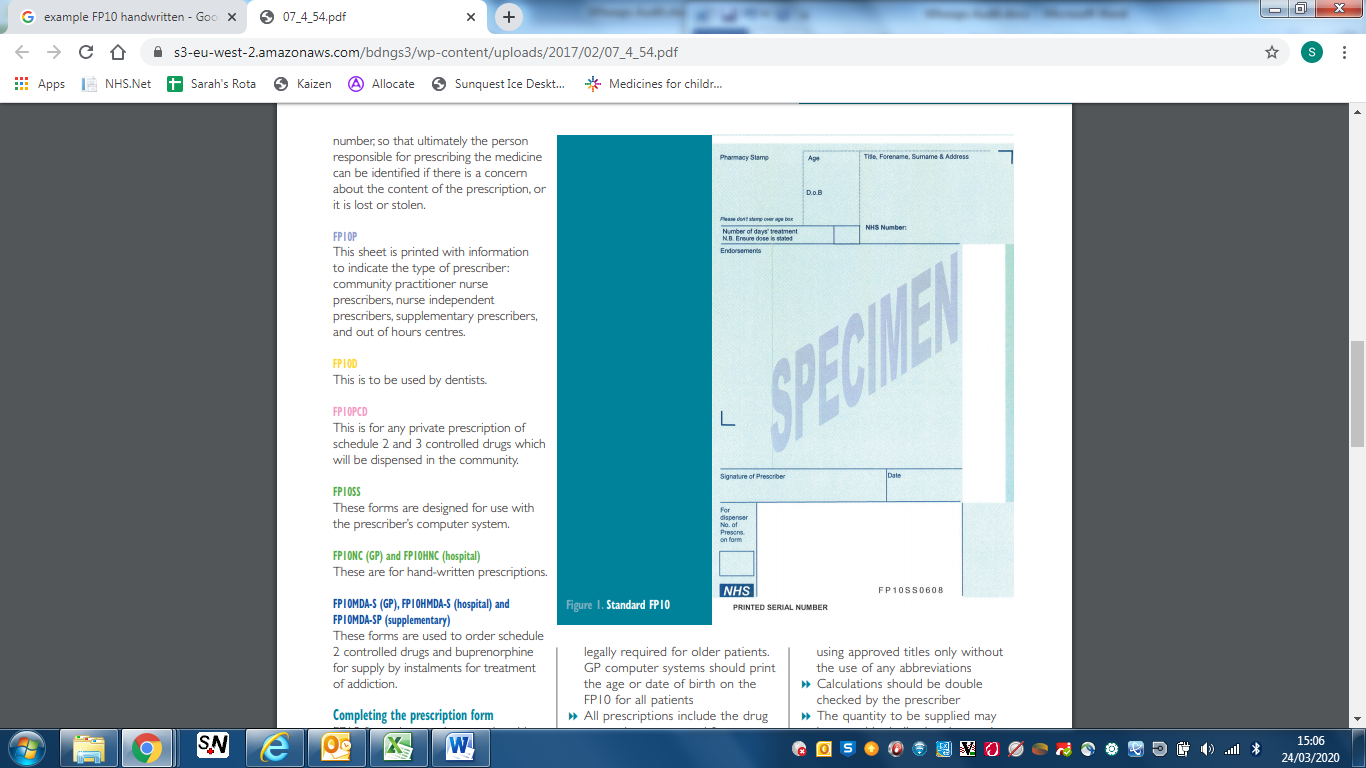 Prescribing controlled drugsControlled drugs subject to prescription requirements are all preparations in schedule 2 and 3. These drugs can be identified by the following symbols in the BNFc: for preparations in schedule 2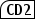  for preparations in schedule 3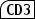 The following are requirements for prescriptions of controlled drugs:Indelible ink must be usedPrescriber must sign the prescription – whether the prescription is handwritten or printedThe date the prescription was signed must be recordedPrescribers address must be specified (and must be within the UK)The following details must be included:The name and address of the patient (PO box addresses are not acceptable)Medication details:the form (e.g. tablets, liquid)the strengththe doseto avoid ambiguity where the prescription requests multiple strengths of medicine each drug should be prescribed separately (i.e. separate dose, total quantity)Supply:Total quantity to be supplied in words and figures of dosage units to be prescribedOther information:Prescriptions for controlled drugs are valid for 28 days from the date statedAlterations to the prescription are best avoided but if made, cross out the error, initial and date it then write the correctionIf an error is made that can’t be corrected put a line through the prescription and write spoiled or destroy it.The most commonly prescribed controlled drugs in community paediatrics are stimulant medications for ADHD.Examples:1. For methylphenidate hydrochloride 15mg PO OM prescribe:Methylphenidate hydrochloride 5mg tablets Take one tablet PO OMSupply 30 (thirty) tabletsANDMethylphenidate hydrochloride 10mg tabletsTake one tablet PO OMSupply 30 (thirty) tabletsTo have a total of 15mg (5mg + 10mg) methylphenidate each morning2. For Equasym XL 20mg PO OM prescribe:Equasym XL 20mg capsulesTake one capsule PO OMSupply 30 (thirty) capsules